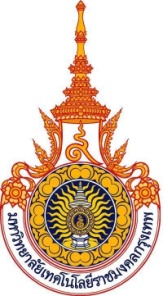 ใบเสนอชื่อบุคคลเข้ารับการสรรหาเป็นคณบดีคณะศิลปศาสตร์มหาวิทยาลัยเทคโนโลยีราชมงคลกรุงเทพ						         วันที่............ เดือน................................ พ.ศ. ๒๕๖๑เรื่อง	การเสนอชื่อบุคคลเข้ารับการสรรหาเป็นคณบดีคณะศิลปศาสตร์เรียน	ประธานกรรมการสรรหาคณบดีคณะศิลปศาสตร์สิ่งที่ส่งมาด้วย	 ๑. แบบ คสค. ๕ จำนวน ๑ ชุด พร้อมสำเนาซึ่งรับรองความถูกต้องแล้วทุกหน้าจำนวน ๕  ชุด		 ๒. รูปถ่ายของผู้สมัคร ภาพสี ถ่ายหน้าตรงไม่สวมหมวกและไม่สวมแว่นตาดำ แต่งกายสุภาพ  ขนาด ๔ x ๖ นิ้ว (ไม่รวมขอบสีขาว) จำนวน ๓ รูป โดยเขียนชื่อ-สกุล ด้านหลังรูป ซึ่งถ่ายมาแล้วไม่เกิน ๖ เดือน และไม่ใช่รูปสแกนหรือปริ้นสีจากคอมพิวเตอร์	    	๓. เอกสารรวบรวมผลงาน วิสัยทัศน์ นโยบาย แผนบริหารจัดการ และแผนพัฒนาคณะศิลปศาสตร์  ของผู้สมัคร พร้อมเอกสารประกอบการนำเสนอ (PowerPoint) จำนวน ๑ ชุด พร้อมสำเนาซึ่งรับรองความถูกต้องแล้ว     ทุกหน้าจำนวน ๕  ชุด นำส่งโดยใส่ซองปิดผนึก 	ตามประกาศคณะกรรมการสรรหาคณบดีคณะศิลปศาสตร์ มหาวิทยาลัยเทคโนโลยีราชมงคลกรุงเทพ เรื่องกำหนดการ ขั้นตอนและกระบวนการสรรหาคณบดีคณะศิลปศาสตร์ มหาวิทยาลัยเทคโนโลยีราชมงคลกรุงเทพ ลงวันที่ ๒ เมษายน พ.ศ. ๒๕๖๑ กำหนดให้ผู้มีคุณสมบัติตามข้อบังคับมหาวิทยาลัยเทคโนโลยีราชมงคลกรุงเทพ      ว่าด้วยการสรรหาคณบดี พ.ศ. ๒๕๕๖ ยื่นใบสมัครในระหว่างวันที่ ๙ – ๑๘  เมษายน พ.ศ. ๒๕๖๑ นั้น	ข้าพเจ้า.................................................................... ตำแหน่ง................................... ได้พิจารณาแล้วเห็นสมควรเสนอชื่อ.............................................................. ตำแหน่ง.......................................... เป็นบุคคลที่สมควร   เข้ารับการสรรหาให้เป็นคณะศิลปศาสตร์ มหาวิทยาลัยเทคโนโลยีราชมงคลกรุงเทพ	พร้อมนี้ ข้าพเจ้าได้แนบเอกสารตามสิ่งที่ส่งมาด้วยหมายเลข....... ถึง...... และรายนามผู้รับรอง                            มาเพื่อประกอบการพิจารณาด้วยแล้ว	จึงเรียนมาเพื่อโปรดพิจารณา	ลงชื่อ.............................................................................							(.......................................................................)	ตำแหน่ง........................................................................									         ผู้เสนอชื่อ						                     ผู้สมควรดำรงตำแหน่งคณะศิลปศาสตร์	รายนามผู้รับรองผู้สมควรดำรงตำแหน่งคณบดีคณะศิลปศาสตร์ (จำนวนไม่น้อยกว่า ๕ คน)ลงชื่อ..........................................................................		ลงชื่อ...............................................................................      (.......................................................................)	                  (........................................................................)ตำแหน่ง.....................................................................		ตำแหน่ง..........................................................................ลงชื่อ..........................................................................		ลงชื่อ...............................................................................      (.......................................................................)	                  (........................................................................)ตำแหน่ง.....................................................................		ตำแหน่ง..........................................................................ลงชื่อ..........................................................................		ลงชื่อ...............................................................................      (.......................................................................)	 	       (.......................................................................)ตำแหน่ง.....................................................................		ตำแหน่ง..........................................................................ลงชื่อ..........................................................................		ลงชื่อ...............................................................................      (.......................................................................)		      (.......................................................................)ตำแหน่ง.....................................................................		ตำแหน่ง..........................................................................ผู้ได้รับการเสนอชื่อแสดงความยินยอมให้เสนอชื่อเพื่อเข้ารับการสรรหาเป็นคณบดีคณะศิลปศาสตร์	ข้าพเจ้า................................................................................. ตำแหน่ง..................................................ได้พิจารณาแล้วยินยอมให้เสนอชื่อข้าพเจ้าเข้ารับการสรรหาเป็นคณบดีคณะศิลปศาสตร์ มหาวิทยาลัยเทคโนโลยี   ราชมงคลกรุงเทพ 	ข้าพเจ้าได้รับทราบเงื่อนไขและเข้าใจในข้อบังคับและการสมัครเข้ารับการสรรหา เพื่อดำรงตำแหน่งคณบดีคณะศิลปศาสตร์ มหาวิทยาลัยเทคโนโลยีราชมงคลกรุงเทพ ตลอดจนได้ส่งเอกสารการสมัครตามข้อบังคับมหาวิทยาลัยเทคโนโลยีราชมงคลกรุงเทพ ว่าด้วยการสรรหาคณบดี พ.ศ. ๒๕๕๖ ไว้อย่างถูกต้องและครบถ้วน 	ลงชื่อ.............................................................................							 (.......................................................................)			      ผู้ได้รับการเสนอชื่อ					                 เป็นผู้สมควรดำรงตำแหน่งคณบดีคณะศิลปศาสตร์หมายเหตุ	ให้ผู้เสนอชื่อผู้สมควรเข้ารับการสรรหายื่นใบเสนอชื่อพร้อมเอกสารที่เกี่ยวข้องตามแบบฟอร์มที่คณะกรรมการสรรหากำหนด ระหว่างวันที่ ๙ – ๑๘ เมษายน ๒๕๖๑ เวลา ๐๙.๐๐ – ๑๒.๐๐ น. และ ๑๓.๐๐ – ๑๖.๓๐ น. ณ ห้องประชุมกองบริหารงานบุคคล อาคาร ๓๖ ชั้น ๔ มหาวิทยาลัยเทคโนโลยีราชมงคลกรุงเทพ (ยกเว้นวันหยุดราชการ)